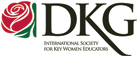 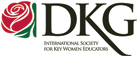 September 28, 2020Dear Member,We hope you are staying well and safe during this different year! Our thoughts are with you!The 2020-21 WSO DKG Strategic Action Planning (SAP) Committee has been authorized by the state Executive Board to create a five-year strategic plan for 2021-2026. The committee has met very successfully (and inexpensively) on zoom for many months. It is co-chaired by Janet LeBeau (Yakima) and Barbara Clausen (Cowlitz); with members Joanne Vining (Grandview); Teri King (Mason-Thurston); Mary Rennie (Yakima); Mary Lou Gregory (Grays Harbor); Nancy Guthrie (Tacoma); Rosa Eilert (Wenatchee); Rayna Charles (Palouse); and Debra Tarpley (Seattle). The SAP committee is representative of several WSO committees and demographics to get different perspectives on our future plans. We are grateful for their dedication and hard work! Change is necessary for us to be successful, so as leaders in our organization, we hope you will help us by having everyone complete the attached member survey. It will give us ideas about the future of our state organization. What are we doing right? What needs to be changed? What can we do to serve our members? What is our future direction? Every member’s voice is so important, and we cannot meet the needs if we do not know what those needs are. If you are an active or reserved member, please complete this survey and send it to the chapter president/designate to do the tabulation of the results for your chapter. (Those that are electronically connected can complete the interactive survey, save it on their desktop, and email it to the designee. Those members without email will receive a paper copy of the survey in the mail from your chapter president to complete, and mail to the designated person right away.  We need to receive your chapter’s survey results by email by Saturday, October 31! (Every chapter who sends in their tabulated results will receive a personalized electronic background to use on your zoom meetings.)Your support in planning our future is critical! It takes all of us to come together to strengthen and grow as an organization, and we need your leadership to do so. Thank you for taking the time to complete this task in this challenging time. If you have questions, please contact Barbara Clausen at barbjclausen@comcast.net or Janet LeBeau at lilliansgrandma@hotmail.com. Fondly,Barbara and JanetBarbara Clausen and Janet LeBeau,Co-Chair WSO Strategic Action Plan Committee 